Application Form Hollandse School LimitedSchool year 2019 – 2020This is the application form for the HSL.Please submit this form digitally by typing in the grey boxes below, and email the fully completed form to admissions@hollandseschool.orgThe signatory-page is to be signed in hard copy and submitted in scanned format. We will also need to receive a recent, digital, passport sized photo of your child.You will receive confirmation from us upon receipt of the application form. Subsequently, we will send an invoice for the application fees to the invoice address. Please note that there will be no refund of these application fees.   Your child’s current school should complete the educational report which can be downloaded from our website. Upon completion, it must be emailed to our administration desk.Once the application fees and the educational report have been received, your child‘s registration is official.Children registered at Jip and Janneke will automatically move up to group one of primary school. If you choose not to let your child start in group 1, you have to submit the deregistration form to the administration of the primary school no later than 6 weeks for his/her 4th birthday.The HSL-primary school can only accept students with a valid Singaporean Dependent Pass, Permanent Resident Pass of Student Pass.Where a child holds Singaporean citizenship, either by birth or registration, this information must be declared at the time of application. Singapore citizens holding dual citizenship may not apply based upon a non-Singaporean status.Applicants, who hold Singapore citizenship will only be able to take up their places at our school after the Ministry of Education has issued a waiver.(The College will apply for this on behalf of the applicant.)Children who become Singapore citizens after joining the school will only be able to retain their place where the school has been informed of the change and has duly notified the Ministry of Education.Permanent Residents, who are non-Singaporean, do not require a Ministry of Education waiver.I understand and accepts that:It’s essential that full disclosure be made of:information regarding learning support or special needs of my child; andthe nationality/citizenship status of my child, including dual nationality.If it subsequently becomes apparent that any of the above information has been withheld, or falsified, it can lead to the immediate exclusion of the student from the school without refund of any fees.By signing this application form, I agree that I have read, understood and accepted HSL Standard Terms and Conditions, including the above.Desired start date at HSL in Singapore:	     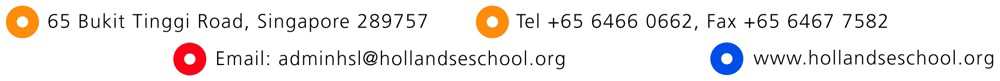 I register my child for:	Jip & JannekeNumber of days:	 3	 5Desired days: 	 Monday			 Tuesday			 Wednesday			 Thursday			 Friday	Extended day for children 3 years and older		The extended day is only possibly on the same days as above Monday			 Tuesday			 Thursday	Primary schoolTo be placed in group/grade/ level:      Student dataSurname(s):				     First name(s):				     Name	(how child is addressed):	     Gender:				     Date of birth:				     Place of birth:			     Country of birth:			     Does your child hold dual citizenship?		 yes		 noWhich nationalities does your child have? (Please attach a copy of the passport of this application)Nationality 1      	Passport number:      	Expiry date:      Nationality 2      	Passport number:      	Expiry date:      Your child has (select one of the following – please attach a copy of the relevant pass to this application)	Singapore Dependent Pass (DP)	Pass number	     	Expiry date	     	Singapore Permanent Resident Pass (PR)	Pass number	     	Expiry date	     	Singapore Student Pass (DP)	Pass number	     	Expiry date	     	currently applying for:			 DP		 PR		 SP	not currently residing in Singapore, but will be applying for:			 DP		 PR		 SPThe HSL-primary school can only accept students with a valid DP, SP or PR pass.Family compositionNumber of children in the family:	     Place within family:			1st	2nd	3d 	4th childname siblings			date of birth				gender1.      				     				     2.      				     				     3.      				     				     4.      				     				     Parent/Caretaker Details FatherFull name:	     Given first name:	     Nationality:	     Profession father:	     Passport number:	     FIN number (Foreign Identification Nr):	     MotherFull maiden name:	     Given first name:	     Nationality:	     Profession mother:	      Passport number:	     FIN number (Foreign Identification Nr):	     Address detailsAddress in Singapore and postal code:	     Home telephone:					     Mobile phone father:				     Work phone father:					     Mobile phone mother:				     Work phone mother:				     Email address for school communications:	     Email address father	:				     Email address mother:				     Current address and postal code:	      Town:					      Country:				      Phone number (incl country code):	      Employer detailsFatherCompany name:			     Address and postal code:		     Town:					     Country:			 	     Telephone number:			     Fax number:				     Send invoice to:			 private residence	 company fatherMotherCompany name:			     Address and postal code:		     Town:					     Country:				     Telephone number:			     Fax number:				     Send invoice to:			 private residence	 company motherStudent historyName current school:		     Type of education:			     Address and postal code:		     Town:					     Country:				     Phone number (incl country code):	     Period of time:			from	      to       Student’s current grade/ level:	     Grade/ levels completed:		     Name current teacher(s):		     Email address of current school:	     Name of previous school:		     Type of education:			     Address and postal code:		     Town:					     Country:				     Phone number (incl country code):	     Period of time:			from	      to      Grade/ Groups/ Levels:		     In case your child was enrolled at an international school, did he or she take additional Dutch classes (and/or NTC)?	 No		 YesIf yes, at which school in which country?	     Duration: from       to      How many hours per week?      We’d like to receive a progress report from your child’s NTC teacherSpecial remarksWhat is your child’s mother tongue?					     Does your child speak any other languages? If so, which?		     Which language does the father/caretaker speak with the child?	     Which language does the mother/caretaker speak with the child?	     Did your child ever stay behind a grade/ level?	:  No	 YesIf yes, which grade/ level?	     Did your child ever skip a grade/ level?	:  No	 YesIf yes, which grade/ level?	     Did your child ever partake in an advanced program?	 :  No	 YesIf yes, for which subject(s))?	     Has any examination ever been run by a: Psychologist?		 No		 YesEducational therapist?	 No		 Yes	If yes, by whom?	      (Please be so kind as to hand us a copy of the report made)Is your child receiving special support?Remedial teaching: 		 No		 YesSpeech therapy:			 No		 YesMotor development support:	 No		 YesIf yes, where/with whom?	     Does dyslexia run in your family? 	 No		 YesGeneral impressionIn the list below, mark the characteristics most applicable to your child.He/she is: spontaneous	 confident		 withdrawn 	 easy-going positive		 gloomy		 tiresome		 noisy quick tempered	 demanding	 challenging	 shy lively		 aggressive	 passive		 busy relaxed		 tense		 hyper active	 jealous cheerful		 calm		 open		 sociable dreamy		 balanced		      		      Well-beingThe three possible answers are:Yes, correct (most of the time)SometimesNo, incorrect (most of the time)Please tick the most appropriate box.My child:						Yes		Sometimes		NoIs confident										Is easily frightened									Enjoys life										Is assertive										Spontaneous expression of emotions						Enjoys going to school								Asks for help when needed								Plays with other children								Has often conflicts									Is fit and healthy									Has often been bullied 								InvolvementMy child:						Yes		Sometimes		NoIs highly engaged									Works or plays with concentration							Is easily distracted									Is easily discouraged									Can be self-reliant for a while							Is easily bored									Finishes what he/she started							School mattersFor Jip & JannekeMy child:						Yes		Sometimes	NoEats independently								Drinks without spilling							Can wash his/her own hands						Can dress him/herself							Can put on his/her own shoes						Is potty trained in day time							For group 1 - 8:My child’s favourite subject is:      My child’s least favourite subject is:      My child is especially interested in:      My child has been receiving additional support for:      For group 3 – 8 students (please mark the applicable sentence):My child (mostly) has  no difficulties /  difficulties with mathematics.My child (mostly) has  no difficulties /  difficulties with reading.My child (mostly) has  no difficulties /  difficulties with language.My child  does /  does not like physical education.At home, my child works on the computer  a lot /  not so often.My child  does /  does not have a swimming diploma.Additional remarks:PRIVACYAt the HSL we care about handling your personal data carefully and in compliance with the Personal Data Protection Act 2012 ('PDPA').By registering at the HSL, I authorize the HSL:* to share my contact details with the staff, other parents and third parties of the HSL* to place photographs of my child on the school’s website and in school publications.Signatory pageApplication Form Hollandse School LimitedSchool year 2019 – 2020Name student:		     Name parent/caretaker:	     Date:				     Signature:			     Medical details 
School year 2019 – 2020To be completed for each student enrolled at Hollandse School Limited, both in pre-school or primary school, upon enrolment and upon commencement of each school year. (We ask for a yearly update since many medical and personal details can change in the course of a school year. All documents are destroyed after the end of the school year)As parent/caretaker you are responsible for the submission of correct data; we will not check upon them. You are also responsible for passing on (in writing) any personal detail amendments during the course of the school year. General InformationLast name: 				     
First name:				     
Group:				     Date of birth:				     Gender:				     
Address and postal code:		     
 					     Passport number:			     FIN number (Foreign Identification Nr):	     Home phone number:		     Surname & first name father:	     Mobile phone father:	     Office number father:	     Maiden name & first name mother:      Mobile phone mother:	     Office number mother:	     Name domestic helper:		     Mobile phone helper:	     In case of emergency (person other than parents, in Singapore)	Name:			     	Home phone number:	     Mobile phone number:	     Relation to student:		     If both parents are called out of Singapore, the parents must inform the administration of the school and the child’s teacher, and must provide us with the contact details of an adult residing in Singapore who is acting as guardian in your absence.Whilst many helpers are of course, extremely reliable, they do not have legal authority under Singapore Law, to approve emergency treatment.GP/specialist in SingaporeName clinic:			     Name physician:		     Phone number clinic:	     Phone number physician:	     Swimming competences:Cannot swim without swimming aids Can swim	Can tread water for 60 sec + swim 2 x 50 m (= Dutch swimming proficiency diploma A)		Can tread water for 60 sec + swim 2 x 75 m (= Dutch swimming proficiency diploma B)		Can tread water for 60 sec + swim 2 x 100 m (= Dutch swimming proficiency diploma C)		Is an experienced swimmer	General medical informationHistory:Are there any special remarks regarding the birth of your child?  No		  YesIf yes, please explain:      Are there any specific details that we need to be aware of regarding your child’s pre-school period (with regards to speech, motor skills development and play)?  No		  YesIf yes, please explain:      Has your child received any treatment for this?  No	  YesIf yes, please explain:      Are there currently any medical issues that the school should be aware of?  No	 	 YesIf yes, please explain:      VaccinationsHas your child been vaccinated according to schedule?	 No	  YesDoes your child use medication during school hours? 	 No	 	 YesIf yes, what for?:		 	     Which medication and dosage?: 	     In case MEDICATION is to be taken during school hours, or in case the student has allergies, the medical form must be submitted (document available at school administration).Allergies needing medication at school in case of an allergic reaction.Food allergies:	Which:      Others:		Which:      	Symptoms:      Treatment:      In case MEDICATION is to be taken during school hours, or in case the student has allergies, the medical form must be submitted (document available at school administration).Allergies requiring alertness but not needing medication in case of allergic reactionFood allergies:	Which:      Others: 		Which:      	Symptoms:      Please note: Make sure you remind the teacher of your child’s allergies on a regular basis (birthday treats, parties, school camp, etc.)Is your child following a special diet?For religious reasons:	 No		 Yes	For other reasons:		 No		 Yes		Which:      If yes, which food(s) and/or drinks should not be consumed? The above details are safeguarded by the group teacher and will be viewed by the School Health coordinator. Completing and submitting this form does not relieve you of your obligation to inform the teacher of possible alterations of medical details and associated necessary measures.Name:	     Date:		     Signature:	     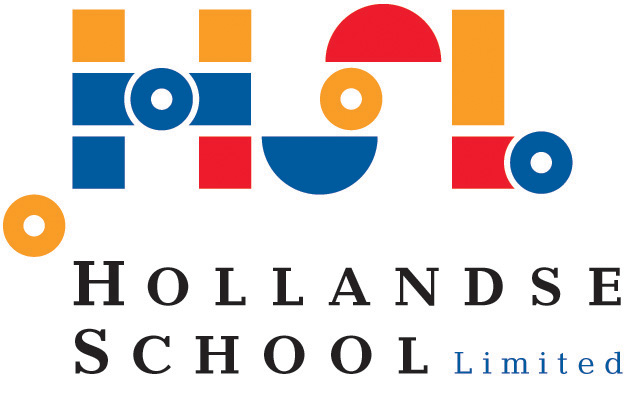 Parental consent formSCHOOL YEAR 2019 – 2020HSL premises and HSL excursions organized in SingaporeI hereby give my consent to the principal of Hollandse School Limited or any staff member forMy son/daughter:Name as in passport:	     Group:			     Date of birth:		     Nationality:			     Passport number:		     Expire date Passport:	     Fin number:		     I recognize the fact that it may be necessary to make decisions concerning medical treatment, including administering drugs. I give permission to administer un-prescribed drugs (e.g. Paracetamol) without contacting me.In the event that I will be un-contactable, I hereby give my unconditional consent to hospitalization in consultation with the medical staff of that hospital. Should, at any time, my child be in need of such services or attention, I shall be fully responsible and agree to pay, for all medical expenses, including all direct, incidental and administrative costs etc., involved.I understand that it is important for the school to be able to contact me in the event of an emergency. Below are the contact addresses and telephone numbers at which I can be reached at all times. In case one of the contact numbers has changed I am responsible for informing the teacher and the administration of the school. Date:      						Date:      Name Mother:      					Name Father:      Signature Mother:      				Signature Father:      Below you will find a checklist for your convenience.Have the following documents been signed?signatory pagemedical formparental consent formHave the following documents been attached?recent photographpassport copyGreen card/FIN number copy (front + back)vaccination record copyFacebook disclaimerYou will receive confirmation from us upon receipt of the application form. After that, we will send an invoice for the application fees to the invoice address. There will be no refund of these application fees.Upon payment of application fees the following documents need to be submitted.Only for primary schoolDigital version of the educational report of current schoolIf applicable: educational therapy/psychological/speech therapy reportIf applicable: NTC-report Upon commencement at Hollandse School Ltd, the following documents are to be submitted:Only for primary schoolThe signed educational report of your child’s current school, including test results (e.g. CITO)A copy of your child’s latest progress report cardA copy of both sides of your child’s dependent or student pass (FIN number)A copy of your child’s vaccination recordsHome address:Tel:      Name helper:Tel:      Mobile phone numbers: Mother:                                                               Father:      Mobile phone numbers: Mother:                                                               Father:      E-mail:        E-mail:        In case of emergency, person other than parents, in Singapore (not the helper):Name:                                                          Relationship with child:      Home number:                                            Mobile phone number:      In case of emergency, person other than parents, in Singapore (not the helper):Name:                                                          Relationship with child:      Home number:                                            Mobile phone number:      